 E-Legal-Associates  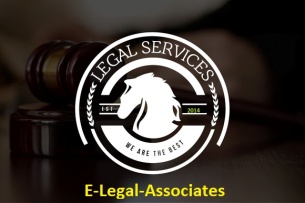          OFFLINE - LEAVE AND LICENSE - FORMOwner/s Information- (Licensor/s)Full Name 			- Age: Years 			-Occupation			-PAN				- UID (Aadhar No)		-Mobile No			- 	Email-id:			- Address: (with Pin code)	- Full Name 			- Age: Years 			-Occupation			-PAN				- UID (Aadhar No)		-Mobile No			- 	Email-id:			- Address: (with Pin code)	- [Optional:  Power of Attorney/Proprietorship/Partnership/ Public Limited Company/Private Limited Company/Limited Liability Partnership/Joint Venture/Trust/Co-Operative Society/Huf’s Information  –  Full Name 			- PAN				- UID (Aadhar No)		-CIN No. 			-Mobile No			- 	Email-id:			- Address: (with Pin code)	- : Optional]Tenant/s Information : (Licensee/s)Full Name 			- Age: Years 			-Occupation			-PAN				- UID (Aadhar No)		-Mobile No			- 	Email-id:			- Address: (with Pin code)	- Full Name 			- Age: Years 			-Occupation			-PAN				- UID (Aadhar No)		-Mobile No			- 	Email-id:			- Address: (with Pin code)	- If More than 2 Licensor/s or Licensee/s then adds the same above details:-___________________________________________________________________________________________________________________________________________________________________________________________________________________________________________________________________________Terms and Conditions – 0)	Property Type – Residential   or/ Commercial	- 1)		Leave and License period Months 		-Commencing from 		(DD/MM/YY)		-and Ending on		(DD/MM/YY)		- 2) 	Rent (License Fees) & Deposit: Per month 						- Rs. Interest free refundable Deposit			- Rs.  Non- Refundable Deposit (if any)			- Rs.  3) 	Mode of Payment of Deposit:By Cash. Amount 					- Rs.OR Paid by Cheque No. 				-	Dated							-Drawn on the Banking Account Bank		-	Branch Name					-Amount 						- Rs.OR Paid By Internet Banking Reference No.					-Bank Name 						-Date 							- 4) 	Maintenance Charges: Paid by the Licensor. (Owner) OR Paid by the Licensee (Tenant) 			-	5) 	(Optional clause) Lock in period: (Months)		-6) 	Leave & License 	Registration: Expenses Shall be borne by the Licensee/Licensor/Both	-7) 	Any other Miscellaneous Clause/ Terms and Conditions -________________________________________________________________________SCHEDULE I – Property Details(Rented/Licensed Flat/Property Details)Apartment/Flat No/Shop/Office/Bungalow No		- Built-up (Area): or Carpet Area (Sq.ft or Sq. Meter)		-Gallery/Terrace – Area	(Sq.ft or Sq. Meter)			-Parking No./Area /Space	(Sq.ft or Sq. Meter)			-Floor No. 								- Society/Apartments/Building Name known as 		- Survey No/ Gat No./CTS No/Final Plot Number		-Main Area Name/Village/Ward Office				- Tehsil (Taluka) Name 						-Dist 									-Pin Code 								-PUNE MUNICIPAL CORPORATION / PCMC/ 			-Grampanchayat/ Cantonment/ Any other 		SCHEDULE II – Furniture and Fixtures:-__________________________________________________________________________________________________________________________________________________Required for Online Leave and License Registration:-Pan Card / any Identity Card CopyLight Bill/Index 2/Property Tax Copy of Rented Flat/Licensed Flat.One Passport size Photograph of Licensee/s & Licensor/s.Call for Appointment/ Booking   – 9890669303 / 9271643926Address: Shop No. 3, Prathamesh Apartment, Behind Katraj Dairy, Near Narayani Dhaam, Katraj Pune – 411046www.maheshzirape.com  